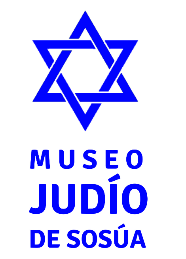 FORMULARIO DE SOLICITUD DE ACCESO A DOCUMENTOS ______________________Firma del SolicitanteFAVOR LLENAR  ESTE FORMULARIO Y ENVIARLO VÍA EMAIL sosuajewishmuseum@gmail.comNOTA: APROBADO O RECHAZADO  SE PUEDE RECHAZAR POR LAS SIGUIENTE RAZONES: SI LA DOCUMENTACIÓN QUE SOLICITA ES CONSIDERADA SENSIBLE, SI ESTÁ EN PROCESO DE TRABAJO O SU CONDICIÓN FÍSICA NO ES BUENA. Fecha de solicitudDatos del Solicitante Datos del Solicitante Nombre: Apellido: Cedula o pasaporte: Telefono: Email: PosiciónEstudiante Investigador Otros: especificar Razones de uso: Tema de interés que desea investigar 